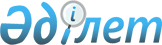 О внесении изменений административно-территориальную единицу Курмангазинского районаПостановление акимата Атырауской области от 12 октября 2006 года N 245 и решение Атырауского областного Маслихата от 8 декабря 2006 года N 343-III. Зарегистрировано Департаментом юстиции Атырауской области 8 января 2007 года за N 2476      Сноска. В тексте совместного решения на государственном языке в пунктах 1 и 2 слово "селолық" заменено словом "ауылдық" совместным постановлением акимата Атырауской области от 10.10.2014 № 315 и решением Атырауского областного маслихата от 10.10.2014 № 325-V.

      В соответствии со статьей 11 Закона Республики Казахстан от 8 декабря 1993 года N 4200 "Об административно-территориальном устройстве Республики Казахстан", на основании постановления акимата Курмангазинского района от 12 июня 2006 года N 115 и решения Курмангазинского районного маслихата от 14 июля 2006 года N 246-ХХІХ областной маслихат решил и акимат области постановил:

      1. Образовать Асанский сельский округ Курмангазинского района.

      2. Изменить границы Азгирского сельского округа Курмангазинского района с передачей территорий общей площадью 85000 га (85,0 тысяч га) и границы Суюндукского сельского округа Курмангазинского района с передачей территорий общей площадью 64900 га (64,9 тысяч га) Асанскому сельскому округу.

      3. Данное решение и постановление вступает в силу со дня государственной регистрации.

 

 
					© 2012. РГП на ПХВ «Институт законодательства и правовой информации Республики Казахстан» Министерства юстиции Республики Казахстан
				      Аким области      Председатель XXІІ сессии

      областного маслихата      Секретарь областного маслихата